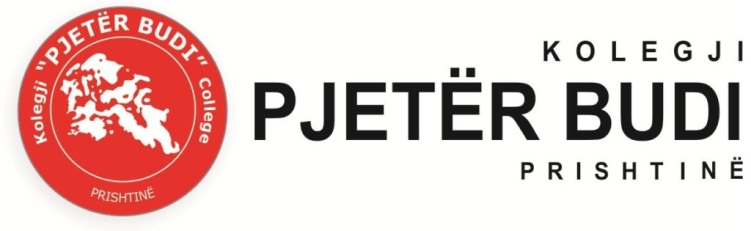   Evaluation Questionnaire: Student - TeacherSEMESTER ... Dear Students,"Pjeter Budi" College, invites you to fill out this questionnaire, which aims to continuously improve the quality of teaching and student learning. Please be honest in your answers, because only in this way will we be able to identify potential challenges within the University and make efforts to remove them.Please be informed that filling out this questionnaire is completely anonymous. Your answers will only be used by the senior management of the University and will not be disclosed to any other party.Thank you very much for your cooperation!Teacher / Assistant *___________________________Subject*1.____________________________2.____________________________3.________________________Questions for the Teacher *Please give your answers on a scale of 1 to 5 (1 *weakly , 2 * Avarage, 3 * good, 4 * very good, 5 * excellent)Thank you for taking the time to complete this questionnaire!Study Program *Customs and Freight Forwarding BAManagement MAYear of studies *Second yearThird year AQuestions for the teacherWeaklyAvarageGoodVery good Exellent1The teacher is prepared for the subject123452The teacher is clear in the lectures123453The teacher is transparent123454The teacher is fair in assessment123455The teacher is accurate on the hour123456The teacher is creative in the development of teaching and other activities123457The teacher creates activities that make the subject more comprehensible123458The teacher encourages student collaboration and participation123459The student can freely ask questions the teacher 1234510The teacher requires interactivity during the lectures1234511Teacher behavior is in accordance with the regulations1234512The teacher is always available for consultation12345BQuestion for SubjectWeaklyAvarageGoodVery GoodExellent1The syllabus content is in line with contemporary literature123452The purpose and objective of the course are clearly defined in the course syllabus123453Lectures are followed in accordance with the syllabus123454Course materials are available123455The course is organized in such a way that it helps me to understand the concepts of the subject123456Course materials (literature, lectures, slides, etc.) have influenced in the development of knowledge and skills in the relevant field.123457Assessment activities (tests, presentations, papers, etc.) have helped me to better understand course materials / concepts.123458Tests and exams include materials that are discussed in class123459The classroom environment encourages expression of thoughts / ideas1234510The structure of the evaluation is fair and appropriate12345CSUGGESTIONS AND REMARKSSUGGESTIONS AND REMARKS1What did you like most about the subject or the teacher??2What would you change in this subject or in the teacher?3Free comments